Sand Dunes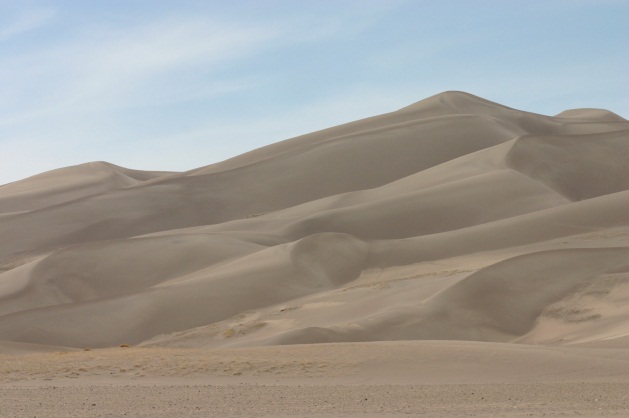 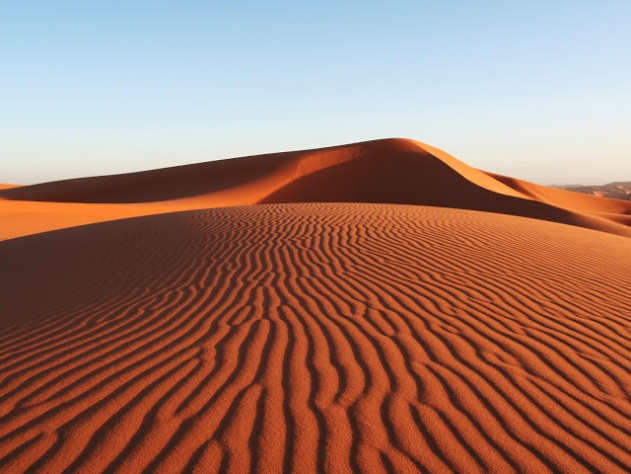 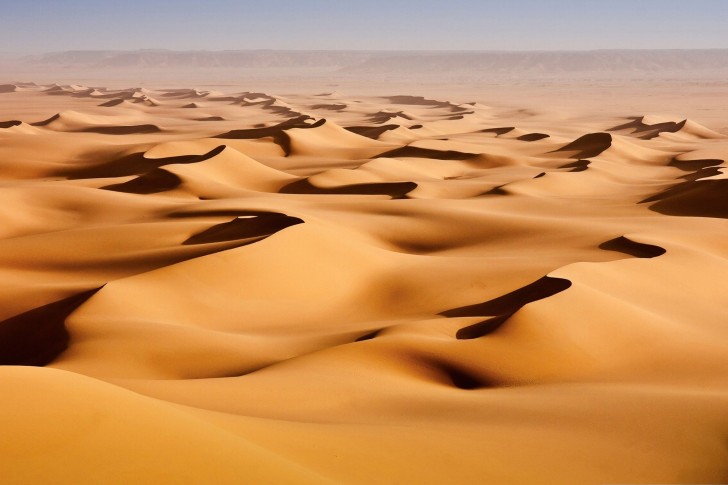 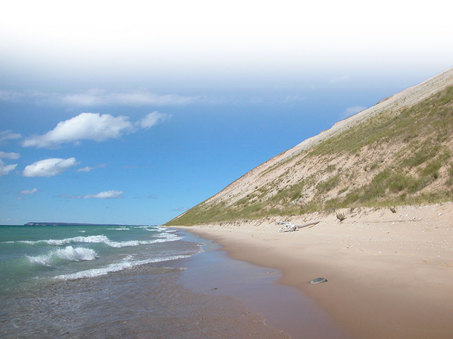 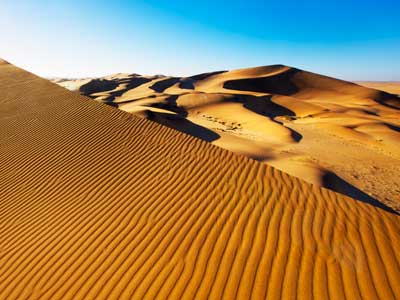 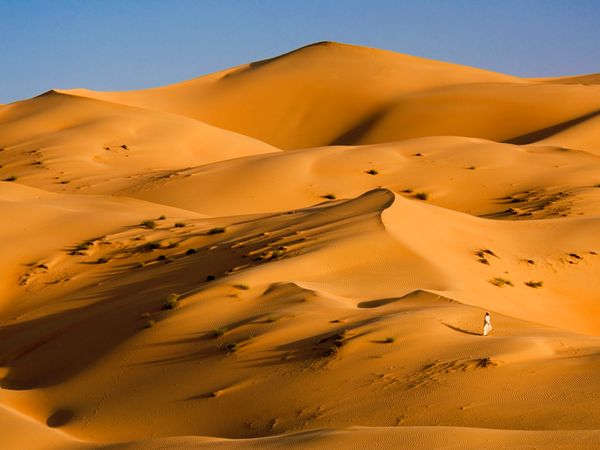 Deltas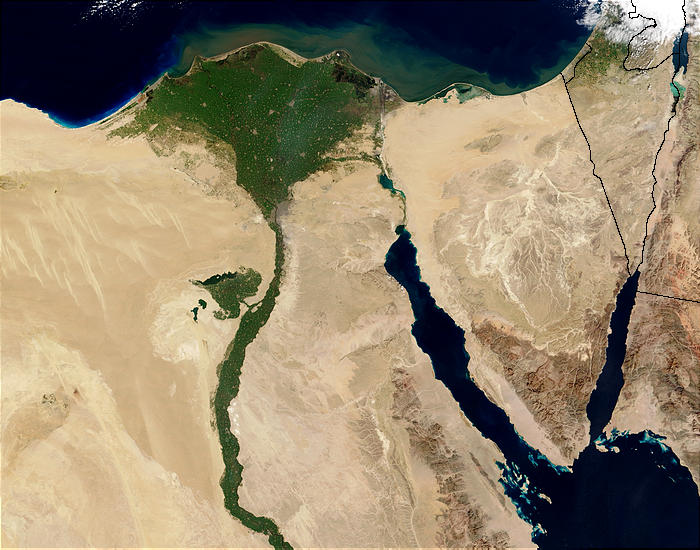 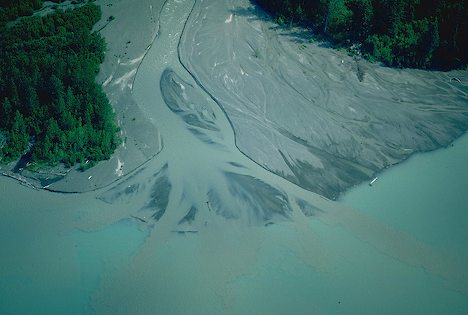 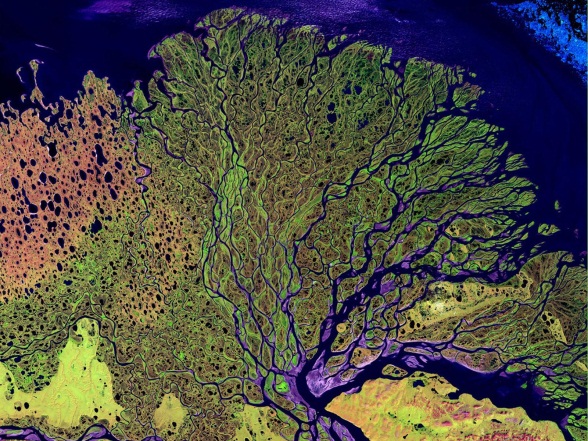 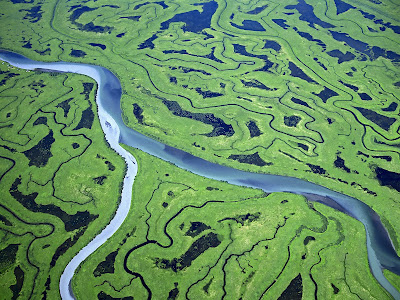 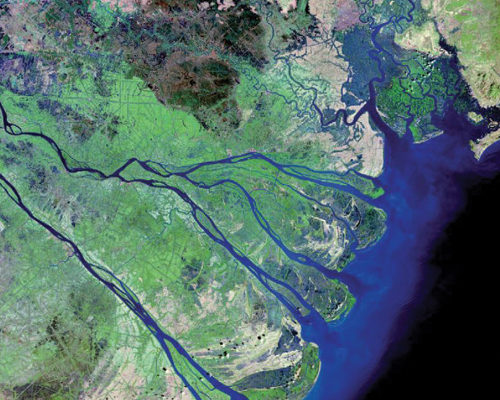 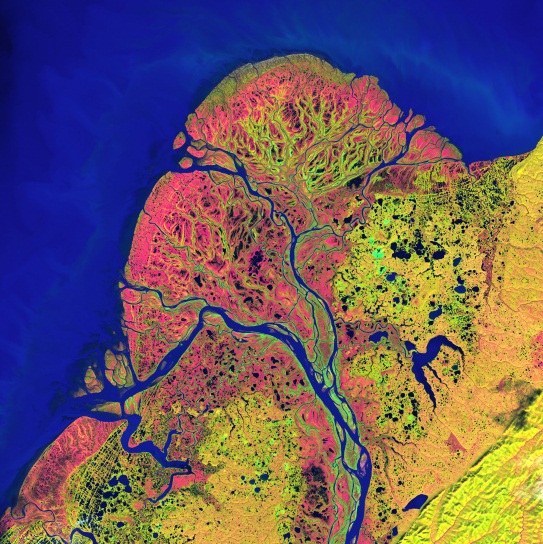 Beaches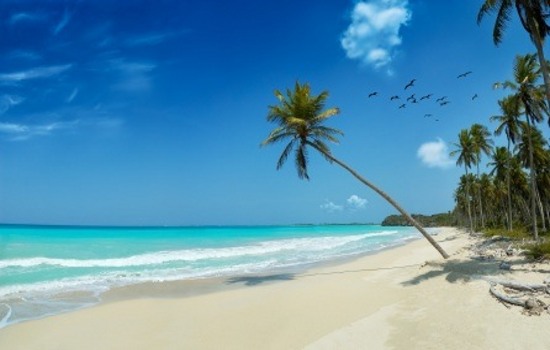 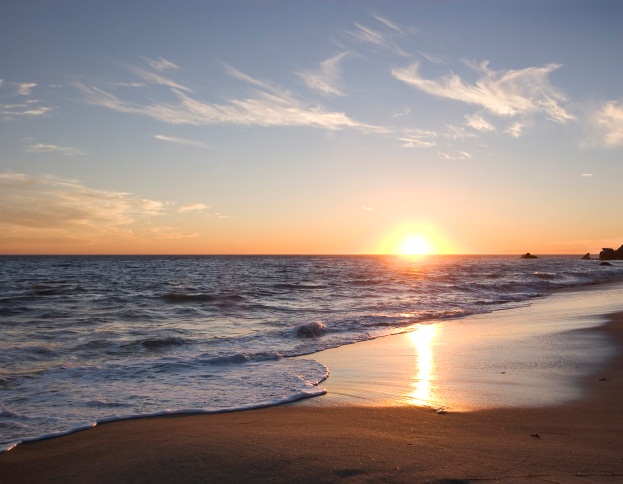 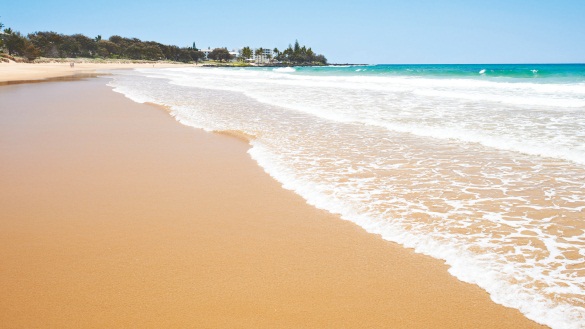 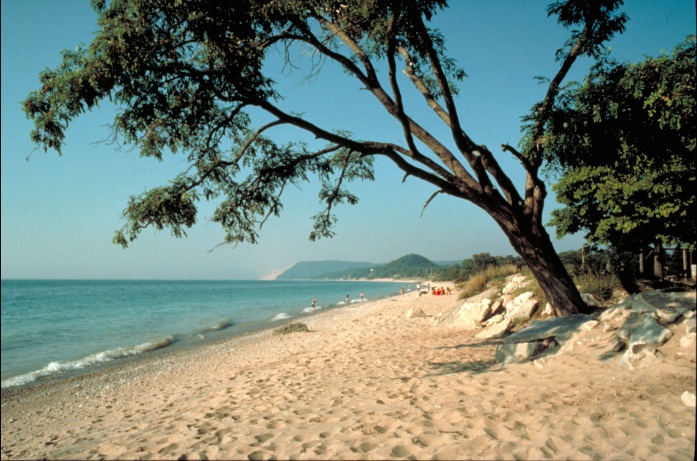 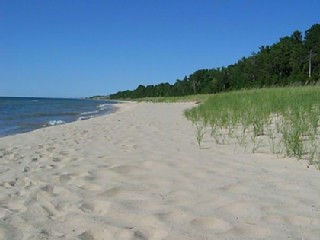 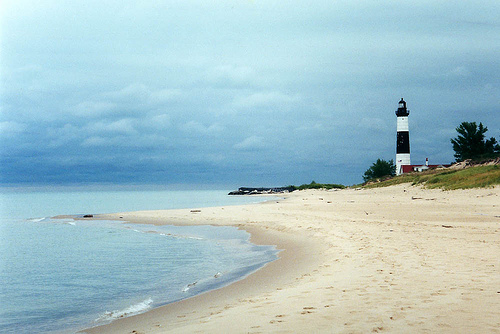 Moraines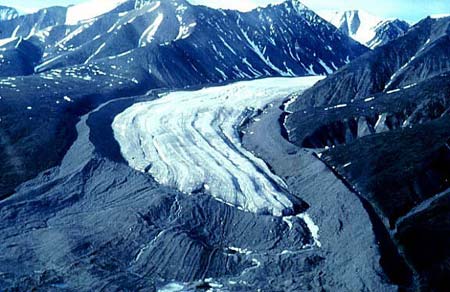 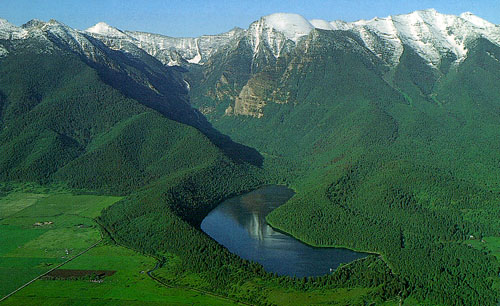 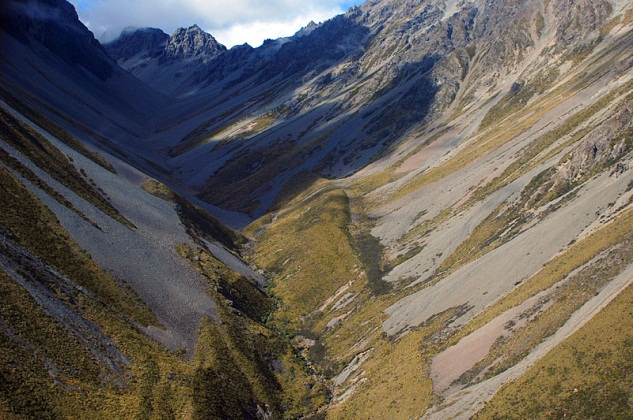 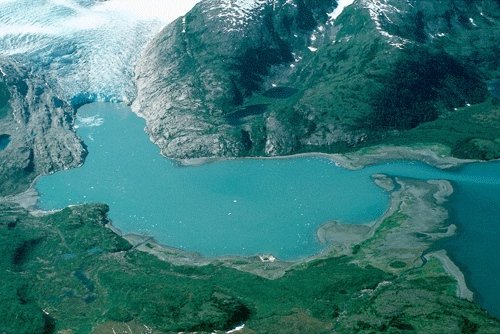 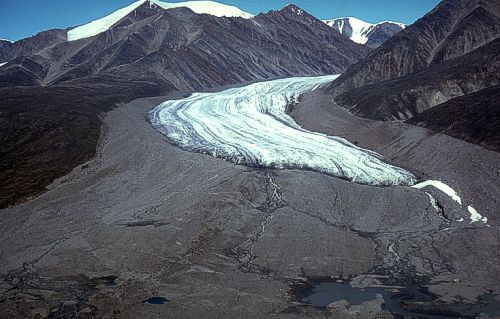 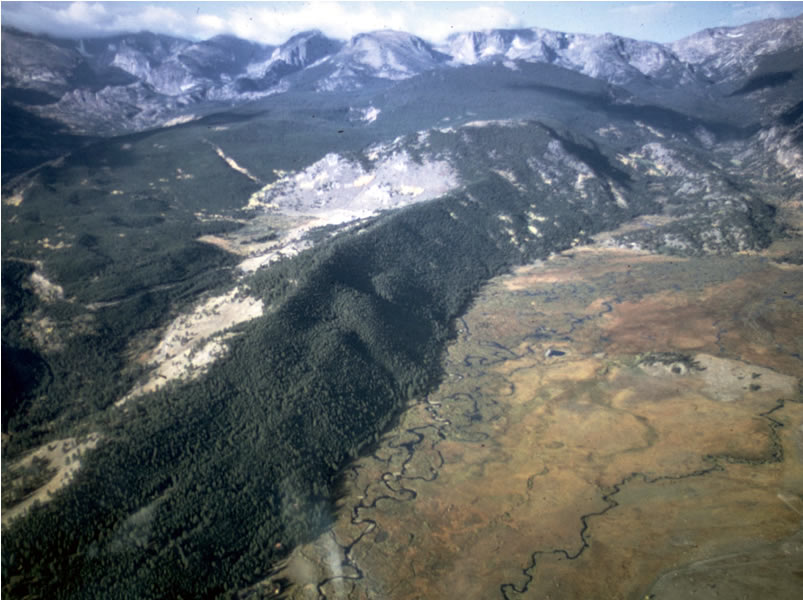 Barrier Islands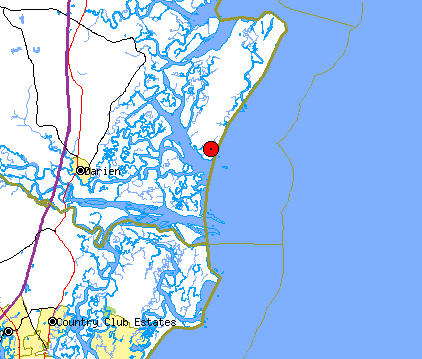 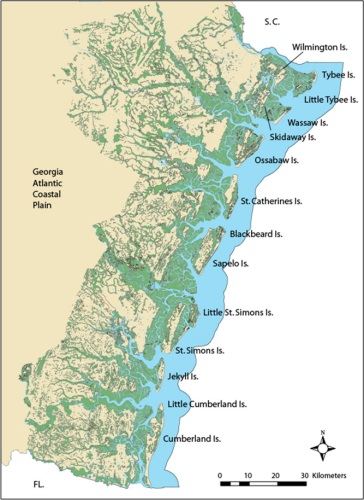 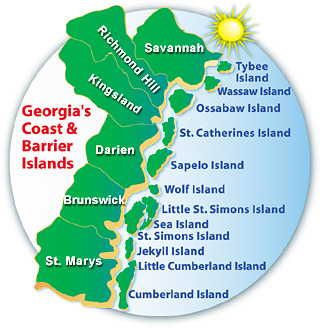 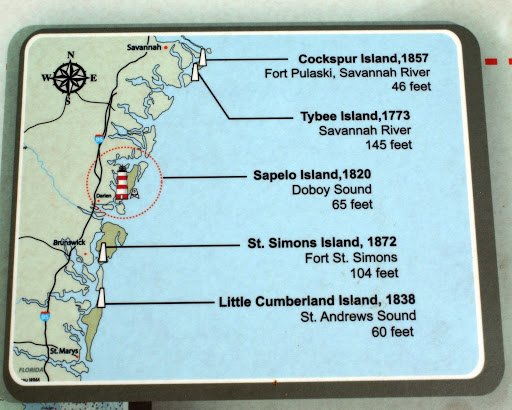 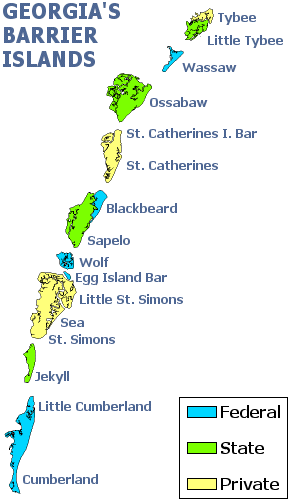 Dam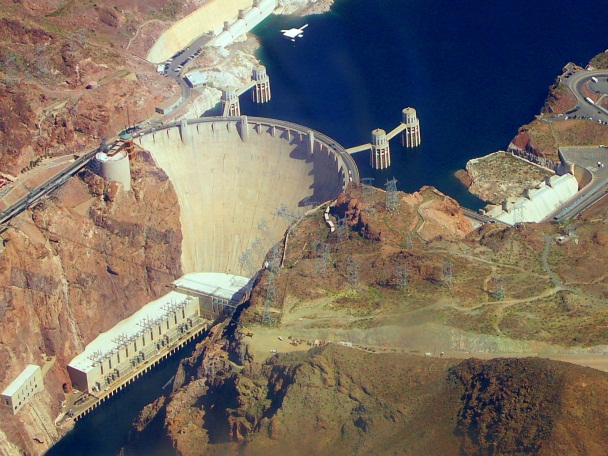 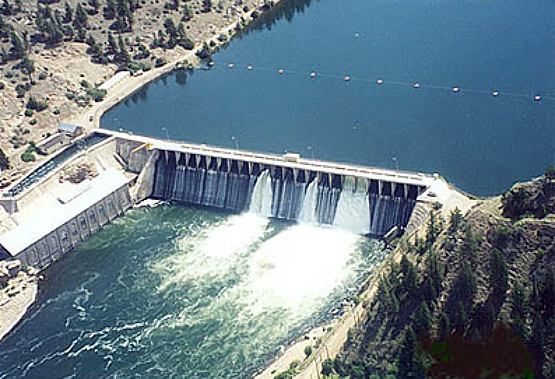 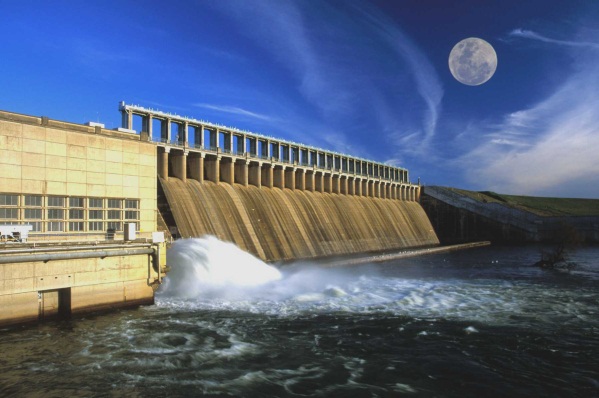 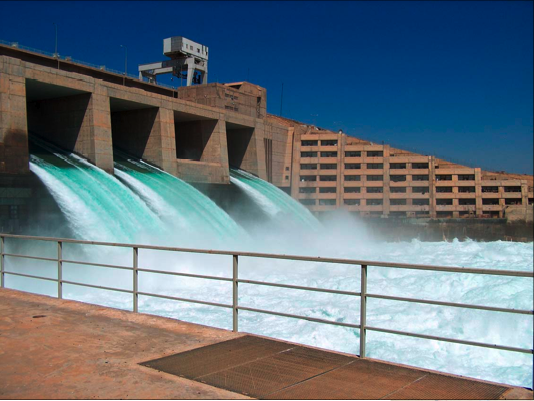 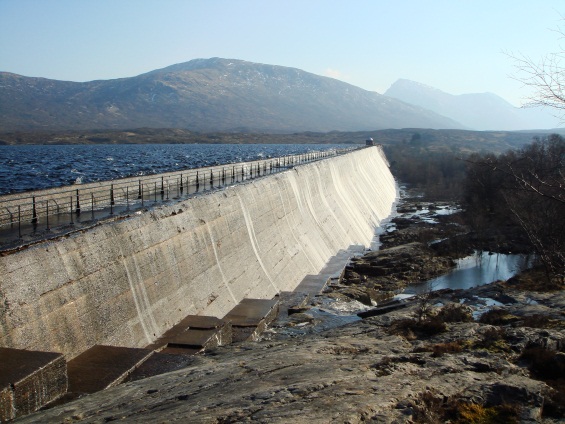 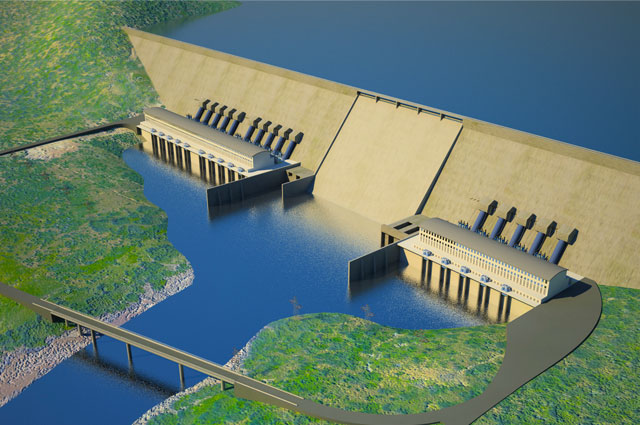 Levee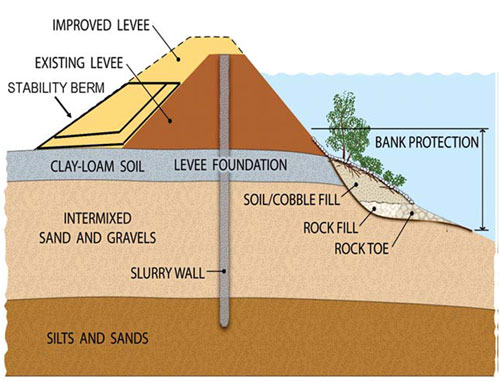 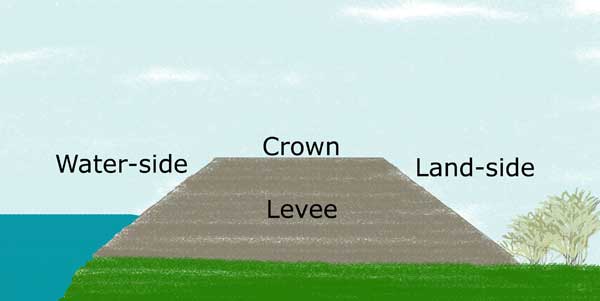 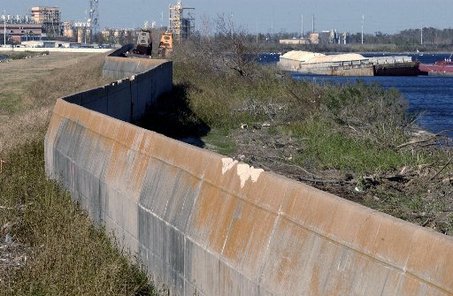 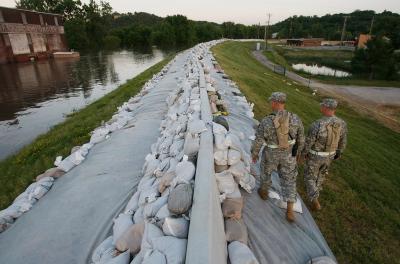 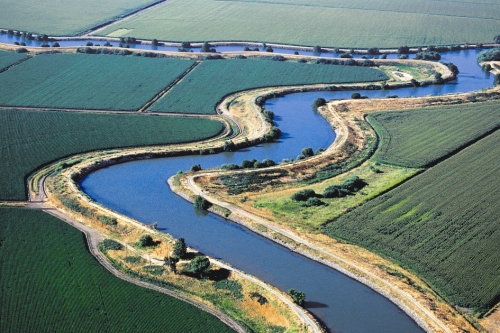 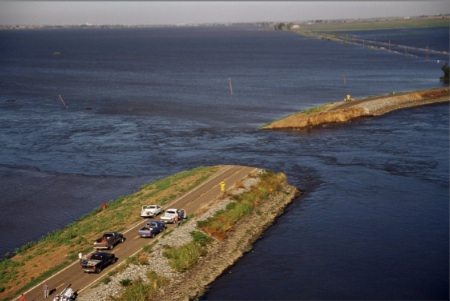 Groyne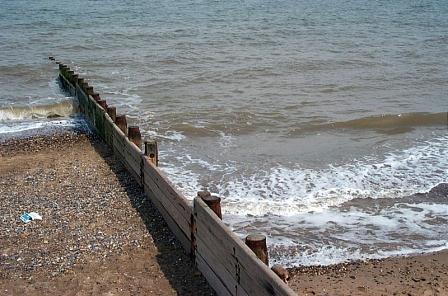 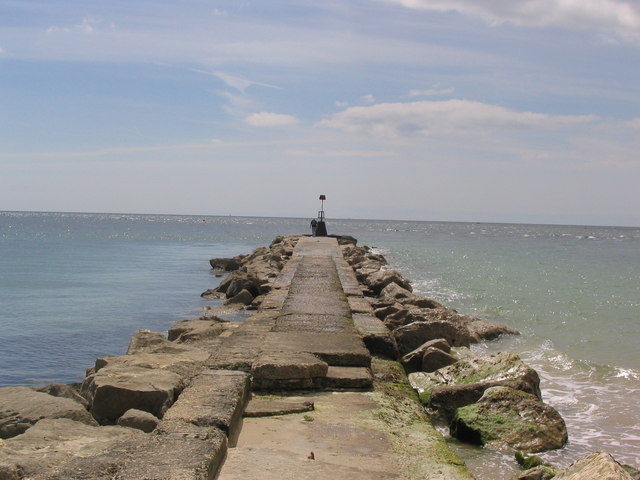 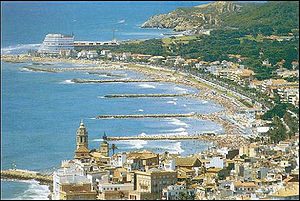 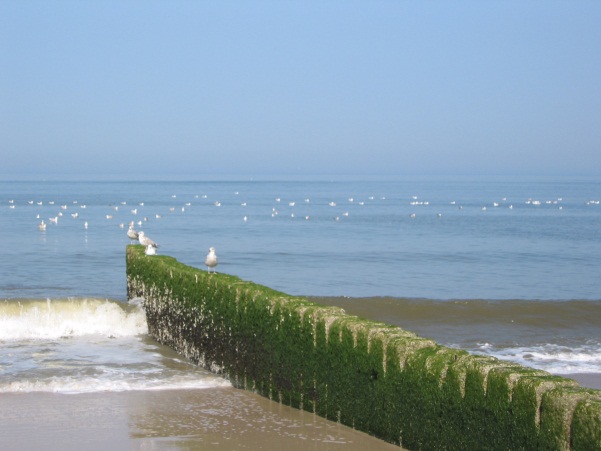 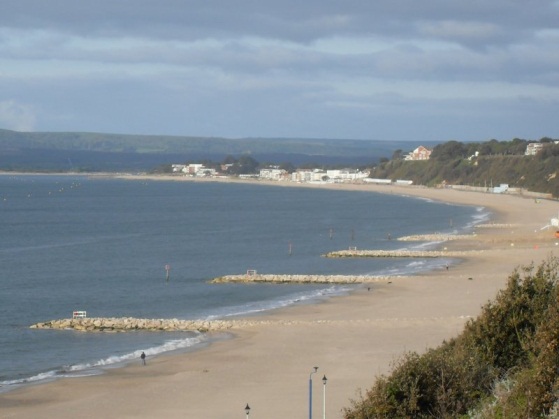 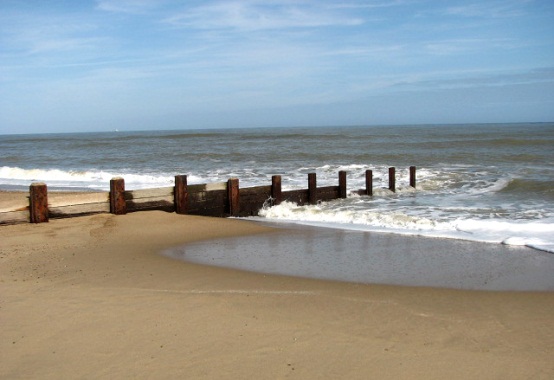 Flood Wall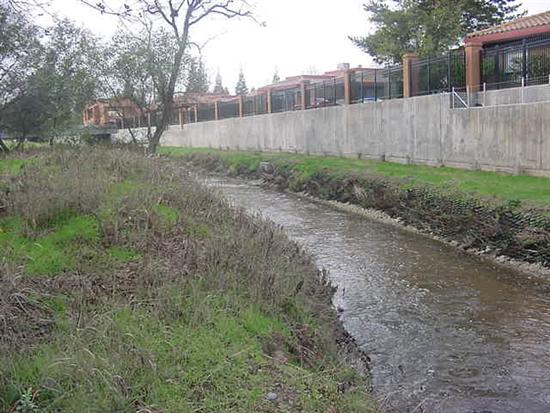 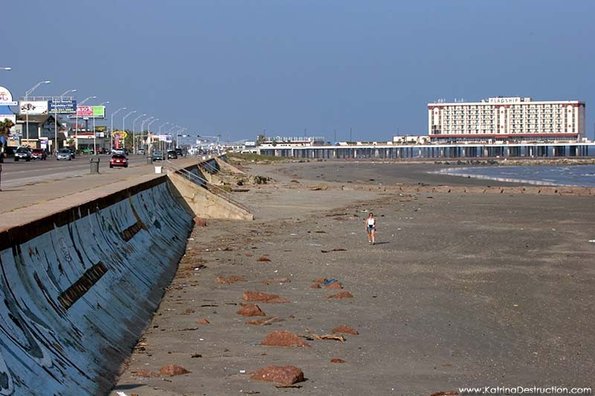 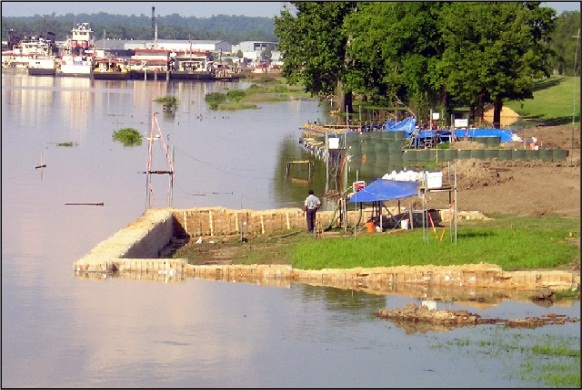 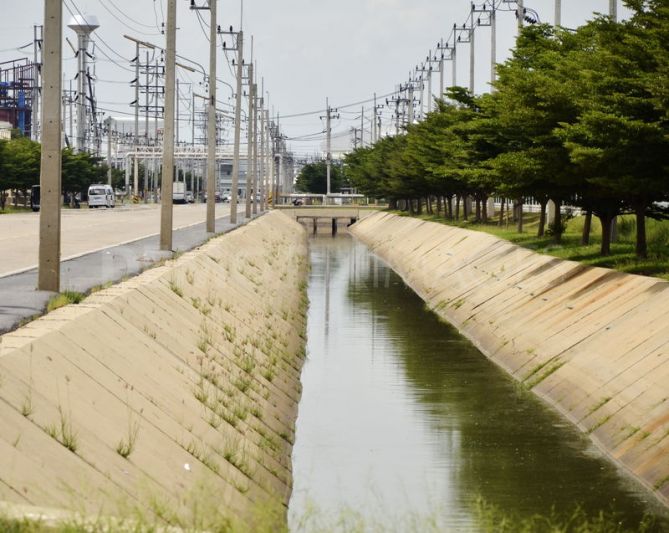 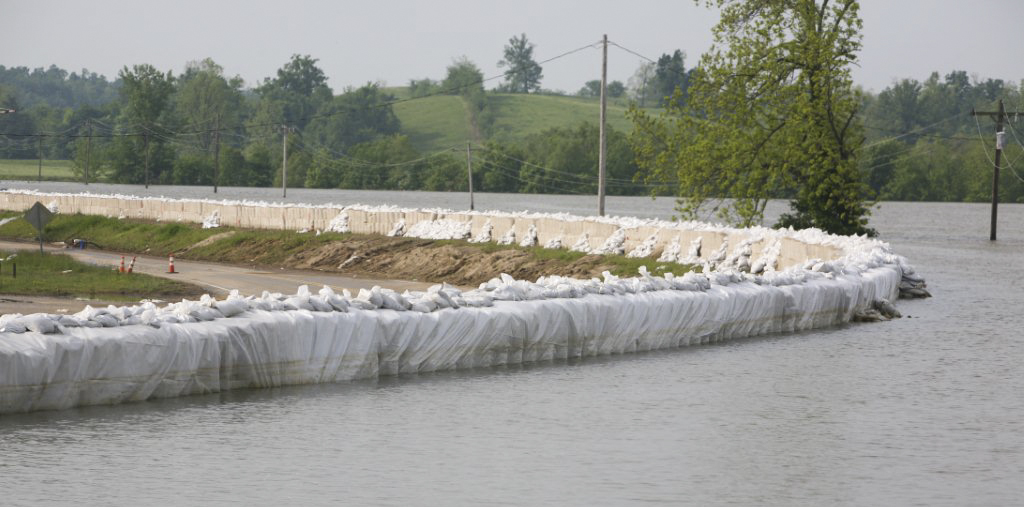 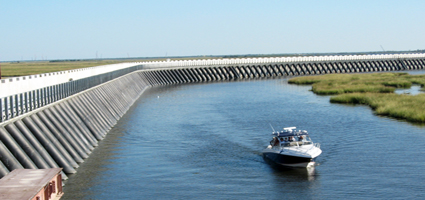 Storm Drain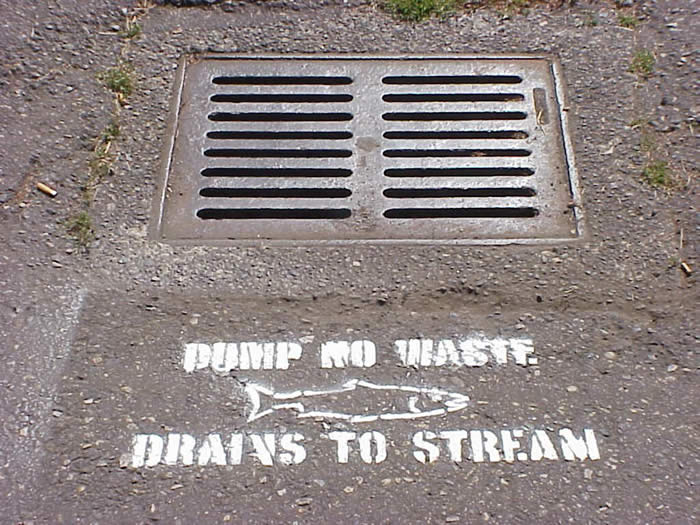 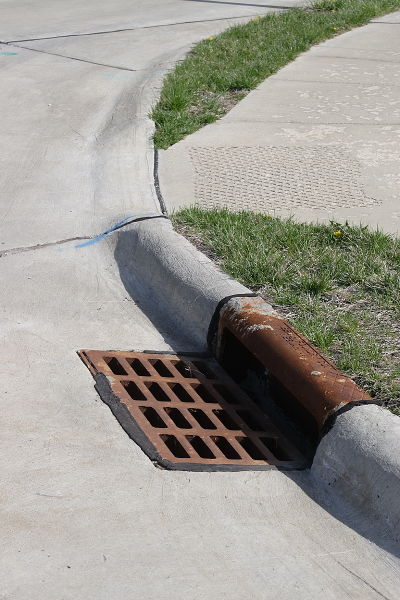 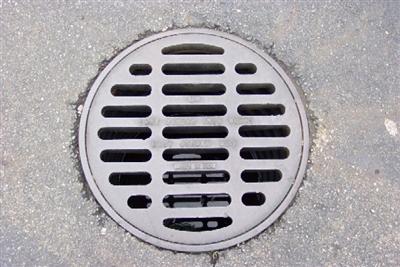 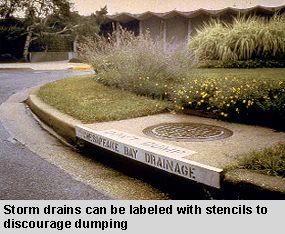 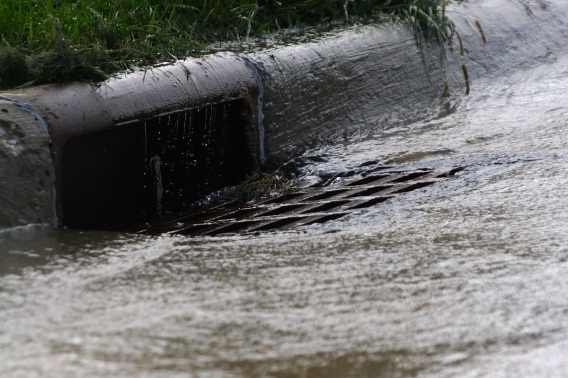 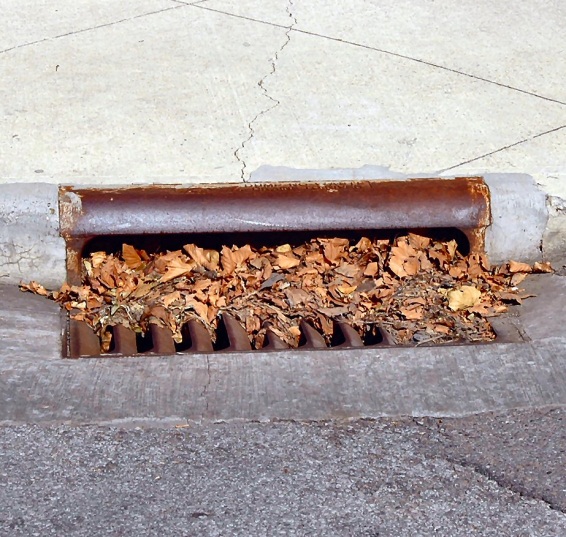 